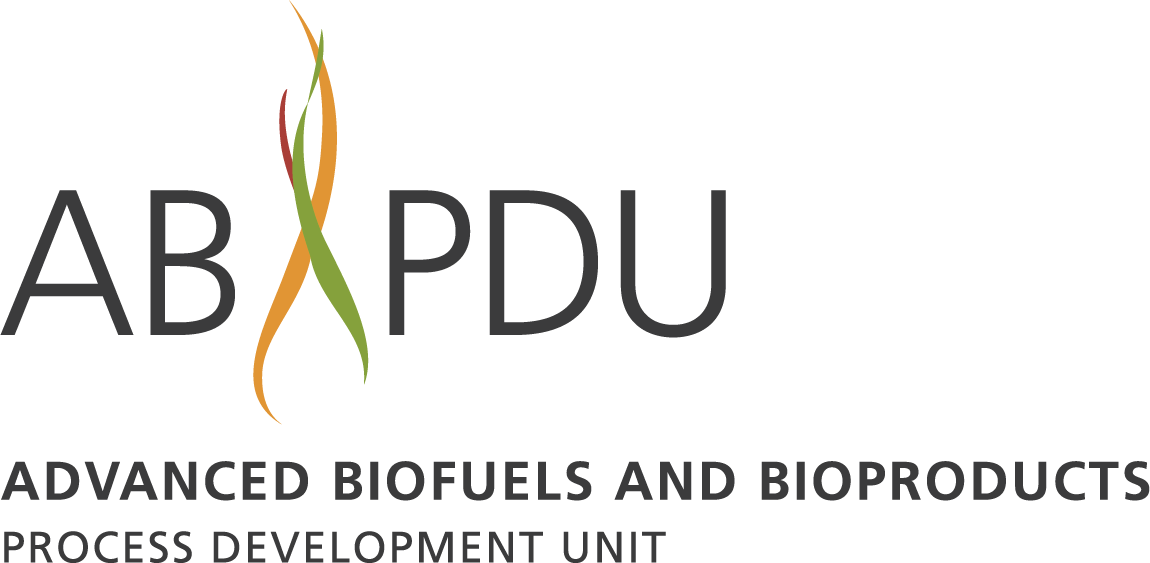 ABPDU Industry Listening DayMonday, Oct. 28th, 20195885 Hollis St., Emeryville, CAAgenda1:00 - 1:20	Introductions1:20 - 1:40	Introduction to BETO and ADO IntroductionMark Shmorhun, BETO Technology Manager 1:40 - 2:00	Introduction to ABPDUDeepti Tanjore, Director 2:00 - 2:45	Discussion Topic 1: How can BETO and ABPDU support process R&D?		All attendees2:45 - 2:55	Report Out2:55 - 3:05 	Break 3:05 - 3:40 	Current and Future Infrastructure at the ABPDU		Ning Sun, Scientist - Deconstruction and Waste Conversion				Eric Sundstrom, Scientist - Biological Conversion of Gaseous Feedstocks		Akash Narani, Sr. Process Engineer - Cell-Free Biocatalysis3:40 - 4:25	Discussion Topic 2: What new equipment/infrastructure should we be looking at? How can we make it more accessible? 		All attendees4:25 - 4:35 	Report Out4:35 - 5:00	Q&A; Wrap-up